Publicado en Madrid el 08/07/2020 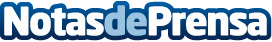 Vector ITC presenta Workey, una solución digital para la gestión del trabajo en remoto y presencialLa app permite una monitorización adecuada de los empleados para garantizar la seguridad y productividad de la empresa. Workey nace como solución transversal para la gestión de acceso, turnos, espacios corporativos y de equipos distribuidos geográficamente de forma ágil y cercanaDatos de contacto:Federico Fernández91 551 98 91Nota de prensa publicada en: https://www.notasdeprensa.es/vector-itc-presenta-workey-una-solucion Categorias: Nacional E-Commerce Software Ciberseguridad Recursos humanos http://www.notasdeprensa.es